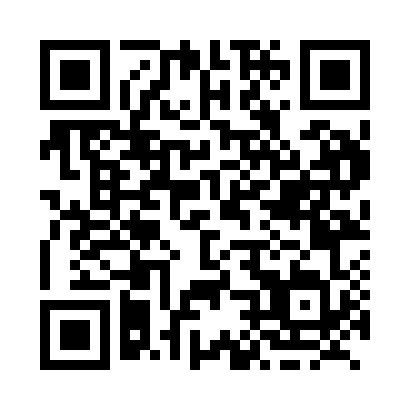 Prayer times for Hogg, Ontario, CanadaMon 1 Jul 2024 - Wed 31 Jul 2024High Latitude Method: Angle Based RulePrayer Calculation Method: Islamic Society of North AmericaAsar Calculation Method: HanafiPrayer times provided by https://www.salahtimes.comDateDayFajrSunriseDhuhrAsrMaghribIsha1Mon3:495:431:286:499:1311:062Tue3:505:431:286:499:1311:063Wed3:515:441:286:499:1211:054Thu3:525:441:286:499:1211:055Fri3:535:451:286:499:1211:046Sat3:545:461:296:499:1111:037Sun3:555:461:296:499:1111:028Mon3:565:471:296:489:1011:019Tue3:575:481:296:489:1011:0010Wed3:585:491:296:489:0910:5911Thu4:005:501:296:489:0910:5812Fri4:015:501:296:479:0810:5713Sat4:025:511:306:479:0810:5614Sun4:045:521:306:479:0710:5515Mon4:055:531:306:479:0610:5416Tue4:075:541:306:469:0510:5217Wed4:085:551:306:469:0510:5118Thu4:105:561:306:459:0410:5019Fri4:115:571:306:459:0310:4820Sat4:135:581:306:449:0210:4721Sun4:145:591:306:449:0110:4522Mon4:166:001:306:439:0010:4423Tue4:176:011:306:438:5910:4224Wed4:196:021:306:428:5810:4125Thu4:216:031:306:428:5710:3926Fri4:226:041:306:418:5610:3727Sat4:246:051:306:408:5510:3628Sun4:266:061:306:408:5410:3429Mon4:276:071:306:398:5210:3230Tue4:296:081:306:388:5110:3131Wed4:316:101:306:388:5010:29